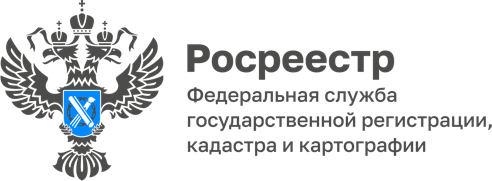 19.06.2023Как узнать и пересмотреть кадастровую стоимостьКадастровая стоимость определяется для целей, предусмотренных законодательством Российской Федерации, в том числе для целей налогообложения, на основе рыночной информации и иной информации, связанной с экономическими характеристиками использования объекта недвижимости, в соответствии с методическими указаниями о государственной кадастровой Полномочиями, связанными с определением кадастровой стоимости, на территории Алтайского края наделено краевое бюджетное учреждение «Алтайский центр недвижимости и государственной кадастровой оценки».Управление Росреестра по Алтайскому краю информирует, что ознакомиться со сведениями, используемыми при определении кадастровой стоимости и формируемыми в результате ее определения можно на официальном сайте Росреестра (https://rosreestr.gov.ru/) в сети «Интернет» в разделе «Фонд данных государственной кадастровой оценки» подразделе «Поиск по кадастровому номеру».Получить сведения о кадастровой стоимости по состоянию на определенную дату можно бесплатно в форме выписки о кадастровой стоимости объекта недвижимости в личном кабинете, пройдя авторизацию через «Госуслуги» на официальном сайте Росреестра в разделе «Сервисы» - «Предоставление сведений ЕГРН» выбрав вид выписки «Выписка из ЕГРН о кадастровой стоимости объекта недвижимости».Получить сведения об актуальной кадастровой стоимости можно также на сайте Росреестра разделе «Сервисы» - «Справочная информация по объектам недвижимости в режиме online».В случае несогласия с величиной кадастровой стоимости заинтересованное лицо вправе обратиться в краевое бюджетное учреждение с заявлением об исправлении ошибок, допущенных при определении кадастровой стоимости.Кроме того, с 01.01.2023 в крае действует механизм установления кадастровой стоимости в размере рыночной в краевом бюджетном учреждении, предусмотренный статьей 22.1 Федерального закона «О государственной кадастровой оценке».В соответствии с данным механизмом для установления кадастровой стоимости объекта недвижимости в размере рыночной стоимости в бюджетное учреждение подается соответствующее заявление.Заявление об установлении кадастровой стоимости объекта недвижимости в размере его рыночной стоимости в соответствии с положениями Федерального закона «О государственной кадастровой оценке» рассматривается в течение 30-ти календарных дней с даты его поступления в краевое бюджетное учреждение. Форма заявления, информация о составе документов, прилагаемых к заявлению, порядке подачи заявления размещены на официальном сайте учреждения. На основании заявления бюджетным учреждением может быть принято решение об установлении кадастровой стоимости объекта недвижимости в размере его рыночной стоимости или решение об отказе в установлении кадастровой стоимости.«Сведения о кадастровой стоимости, указанные в решении об установлении кадастровой стоимости объекта недвижимости в размере его рыночной стоимости, вносятся филиалом в Единый государственный реестр недвижимости в срок не более пяти рабочих дней с даты поступления решения». Кроме кадастровой стоимости в реестр вносится дата начала ее применения. В соответствии с федеральным законом, кадастровая стоимость, установленная решением, применяется с 1 января года, в котором подано заявление в бюджетное  учреждение», - сообщила начальник отдела определения кадастровой стоимости филиала публично-правовой компании «Роскадастр» по Алтайскому краю Ольга Сердюкова.Кадастровая стоимость определяется для целей, предусмотренных законодательством Российской Федерации, в том числе для целей налогообложения, на основе рыночной информации и иной информации, связанной с экономическими характеристиками использования объекта недвижимости, в соответствии с методическими указаниями о государственной кадастровой Полномочиями, связанными с определением кадастровой стоимости, на территории Алтайского края наделено краевое бюджетное учреждение «Алтайский центр недвижимости и государственной кадастровой оценки».Управление Росреестра по Алтайскому краю информирует, что ознакомиться со сведениями, используемыми при определении кадастровой стоимости и формируемыми в результате ее определения можно на официальном сайте Росреестра (https://rosreestr.gov.ru/) в сети «Интернет» в разделе «Фонд данных государственной кадастровой оценки» подразделе «Поиск по кадастровому номеру».Получить сведения о кадастровой стоимости по состоянию на определенную дату можно бесплатно в форме выписки о кадастровой стоимости объекта недвижимости в личном кабинете, пройдя авторизацию через «Госуслуги» на официальном сайте Росреестра в разделе «Сервисы» - «Предоставление сведений ЕГРН» выбрав вид выписки «Выписка из ЕГРН о кадастровой стоимости объекта недвижимости».Получить сведения об актуальной кадастровой стоимости можно также на сайте Росреестра разделе «Сервисы» - «Справочная информация по объектам недвижимости в режиме online».В случае несогласия с величиной кадастровой стоимости заинтересованное лицо вправе обратиться в краевое бюджетное учреждение с заявлением об исправлении ошибок, допущенных при определении кадастровой стоимости.Заявление об установлении кадастровой стоимости объекта недвижимости в размере его рыночной стоимости в соответствии с положениями Федерального закона «О государственной кадастровой оценке» рассматривается в течение 30-ти календарных дней с даты его поступления в краевое бюджетное учреждение. Форма заявления, информация о составе документов, прилагаемых к заявлению, порядке подачи заявления размещены на официальном сайте учреждения.